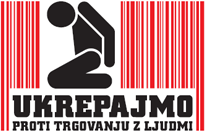 Poročilo Medresorske delovne skupineza boj proti trgovini z ljudmi za leto 2022Ljubljana, maj 2023KAZALOUvod		………...31	Zakonodaja in politike		………...41.1	Spremembe zakonodaje	41.2	Izvajanje aktivnosti v skladu s sprejetimi državnimi in mednarodnimi obveznostmi	42 	Preprečevanje	….	……….. 62.1	Ozaveščanje širše javnosti	62.1.1	Evropski in svetovni dan boja proti trgovini z ljudmi	62.1.2	Spletno mesto	62.1.3	Mediji	72.1.4	Druge aktivnosti	72.2	Ozaveščanje ciljnih rizičnih skupin	72.2.1	Ozaveščanje otrok in mladostnikov	72.2.2	Preventivno delovanje na področju ozaveščanja in preprečevanja trgovine z ljudmi v romski skupnosti.	82.2.3	Informiranje drugih ranljivih skupin	102.3	Ozaveščanje in usposabljanje strokovne javnosti	103	Odkrivanje, preiskovanje in pregon kaznivih dejanj trgovine z ljudmi		……….133.1	Dejavnosti policije	133.1.1	Trgovina z ljudmi po 113. členu KZ-1	143.1.2	Druga kazniva dejanja	153.2	Dejavnosti Specializiranega državnega tožilstva in okrožnih državnih tožilstev	163.2.1	Kaznivo dejanje »trgovina z ljudmi« (113. člen KZ-1) 	173.2.2	Kaznivo dejanje »zloraba prostitucije« (175. člen KZ-1)	193.2.3	Ugotovitve Specializiranega državnega tožilstva Republike Slovenije	193.3	Dejavnosti Inšpektorata Republike Slovenije za delo	203.4	Dejavnosti Finančne uprave Republike Slovenije	214 	Pomoč in zaščita za žrtve trgovine z ljudmi	…...………..	……….224.1	Program Oskrba žrtev trgovine z ljudmi – krizna namestitev	224.2	Program Oskrba žrtev trgovine z ljudmi – namestitev v varnem prostoru	234.3 	Projekt Reintegracija žrtev trgovine z ljudmi	234.4	Projekt Informiranje žrtev trgovine z ljudmi, spolnega nasilja in nasilja po spolu v postopkih priznanja mednarodne zaščite (PATS)	234.5	Projekt Podpora osebam v prostituciji in pri izhodu iz nje	245	Mednarodne dejavnosti in partnerstva……………………………………….........……………………….255.1	Mednarodne dejavnosti	255.1.1	Nacionalni koordinator za boj proti trgovini z ljudmi in MNZ SPBTL	255.1.2	Policija	265.1.3	IRSD	275.1.4	FURS	275.2	Partnerstva in raziskave	27Sklep………………………………………………………………………………………………….	…….	…….....29UvodMedresorska delovna skupina za boj proti trgovini z ljudmi (v nadaljevanju: MDS TZL ali medresorska delovna skupina), ki deluje od leta 2003 in jo vodi nacionalni koordinator za boj proti trgovini z ljudmi (v nadaljevanju: nacionalni koordinator), je v letu 2022 izvajala naloge v okviru svojih pristojnosti in dejavnosti, določenih v Akcijskem načrtu za boj proti trgovini z ljudmi za obdobje 2021–2022. Nacionalnemu koordinatorju je strokovno podporo pri njegovem delu nudila Služba za preprečevanje in boj proti trgovini z ljudmi pri Ministrstvu za notranje zadeve (v nadaljevanju: MNZ SPBTL).Poročilo o delu MDS TZL za leto 2022 v petih poglavjih povzema izvedene dejavnosti na področju preprečevanja trgovine z ljudmi in boja proti njej. V prvem poglavju so predstavljene spremembe na področju zakonodaje in dejavnosti v skladu s sprejetimi državnimi in mednarodnimi obveznostmi. V poročilu so v nadaljevanju opisane dejavnosti preprečevanja trgovine z ljudmi, ki vključujejo različne oblike ozaveščanja širše javnosti, rizičnih skupin potencialnih žrtev trgovanja in usposabljanja strokovne javnosti, delo katere je povezano z navedeno problematiko. Poglavje o odkrivanju, preiskovanju in pregonu kaznivih dejanj zajema poročilo o delu policije in tožilstev, ki imajo na tem področju izjemno pomembno vlogo. Ker se problematika trgovine z ljudmi v širšem pomenu prepleta tudi s problematiko delovnega izkoriščanja ter zaposlovanja in dela na črno, so v tem poglavju predstavljene tudi dejavnosti Inšpektorata Republike Slovenije za delo (v nadaljevanju: IRSD) in Finančne uprave Republike Slovenije (v nadaljevanju: FURS). Četrto poglavje obsega informacije o pomoči žrtvam trgovine z ljudmi in njihovi oskrbi, v zadnjem poglavju pa so opisane mednarodne dejavnosti MDS TZL v poročevalskem letu in partnerstva na državni ravni.     Zakonodaja in politike1.1	Spremembe zakonodajeVlada Republike Slovenije (v nadaljevanju Vlada RS) je 21. novembra 2022 sprejela predlog novele Kazenskega zakonika (KZ-1J), ki med drugim dokončno prenaša določbe Direktive 2011/36/EU o preprečevanju trgovine z ljudmi in boju proti njej ter zaščiti njenih žrtev. Državni zbor je novelo Kazenskega zakonika potrdil 27. januarja 2023.Z novelo se 113. člen KZ-1, ki določa kaznivo dejanje trgovine z ljudmi, dopolnjuje tako, da med oblike izkoriščanja vključuje tudi beračenje, ki ga vsebuje direktiva. Poleg tega se prvemu odstavku 113. člena dodaja besedna zveza »suženjstvu podobnim razmerjem«, ki med drugimi obsega dolžniško suženjstvo, tlačanstvo, prodajo ženske za poroko, izročitev ženske drugi osebi za določeno protivrednost, položaj, v katerem ženska po smrti moža pripada drugi osebi, in predajo otroka drugi osebi zaradi izkoriščanja otroka ali njegovega dela, kar ustreza tudi opredelitvi po direktivi. Členu se dodaja nov šesti odstavek, ki kot kvalificirano obliko kaznivega dejanja ureja izvršitev s strani uradne osebe ali javnega uslužbenca pri opravljanju njenih/njegovih dolžnosti.Poleg tega se med kazniva dejanja iz tretjega odstavka 90. člena, za katera začne zastaralni rok teči z dnem polnoletnosti oškodovanca in ne z dnem izvršitve kaznivega dejanja, dodajata tudi kaznivi dejanji spravljanja v suženjsko razmerje iz 112. člena KZ-1 in trgovine z ljudmi iz 113. člena KZ-1.Zaradi okrepitve sodelovanja z izvornimi državami žrtev trgovine z ljudmi je bil 18. marca 2022 podpisan Protokol o sodelovanju na področju boja proti trgovini z ljudmi in zlorabi otrok z Republiko Severno Makedonijo. Protokol ureja področja, povezana s preprečevanjem trgovine z ljudmi, prepoznavo, napotitvijo, zaščito in prostovoljnim vračanjem žrtev trgovine z ljudmi in zaščito otrok, ki so žrtve vseh oblik zlorab. 19. decembra 2022 je Evropska komisija sprejela predlog sprememb Direktive 2011/36/EU o preprečevanju trgovine z ljudmi in boju proti njej ter zaščiti njenih žrtev, ki vključuje:vključitev pod prisilo sklenjenih zakonskih zvez in nezakonitih posvojitev na seznam minimalnih oblik izkoriščanja;izrecno sklicevanje na spletno razsežnost kaznivega dejanja;uvedbo obveznega režima sankcij za pravne osebe, ki se razlikuje za standardna kazniva dejanja in huda kazniva dejanja;sklicevanje na pravni okvir o zamrznitvi in odvzemu premoženja;uradno vzpostavitev nacionalnih mehanizmov za napotitev in nacionalnih kontaktnih točk za napotitev žrtev;opredelitev novega kaznivega dejanja v zvezi z uporabo storitev, ki so predmet izkoriščanja, ob zavedanju, da je oseba žrtev trgovine z ljudmi;zahtevo po letnem zbiranju podatkov in poročanju o kazalnikih na področju trgovine z ljudmi.Predlog direktive bo v institucijah EU sprejet predvidoma do konca leta 2023, države članice pa bodo morale nove določbe v letu dni prenesti v nacionalni pravni red. Da bi pospešili razpoložljivost statističnih podatkov, Evropska komisija predlaga, naj se 19a. člen (zahteva po letnem zbiranju podatkov in poročanju) začne uporabljati že na dan začetka veljavnosti predloga direktive. 1.2	Izvajanje dejavnosti v skladu s sprejetimi državnimi in mednarodnimi obveznostmiMDS TZL se je v letu 2022 sestala trikrat in obravnavala aktualne teme s področja boja proti trgovini z ljudmi ter sprejemala sklepe za učinkovitejše izvajanje politik na tem področju. Poleg tega je bil zaradi obravnave tem s področja prisilnega dela dvakrat sklican sestanek delovne skupine v ožji sestavi, enkrat pa se je ta sestala zaradi načrtovanja preventivnih dejavnosti, usmerjenih v informiranje državljanov Ukrajine in ozaveščanje splošne javnosti o trgovini z ljudmi. Zaradi ukrajinske krize je bil maja 2022 sprejet Skupni načrt EU za obvladovanje tveganj trgovine z ljudmi in podporo potencialnim žrtvam med osebami, ki bežijo pred vojno v Ukrajini, o izvajanju katerega je MDS TZL redno poročala Evropski komisiji. 21. julija 2022 je Vlada RS sprejela Sklep o spremembi Sklepa o ustanovitvi MDS TZL, s katerim je bil imenovan nov nacionalni koordinator za boj proti trgovini z ljudmi, delovna skupina pa se je povečala za nova člana. MDS TZL je pripravila letno poročilo o svojem delu za leto 2021, s katerim se je Vlada RS seznanila 25. maja 2022, in Akcijski načrt za boj proti trgovini z ljudmi za obdobje 2023–2024, ki ga je Vlada RS sprejela 26. januarja 2023.Delo MDS TZL so zaznamovale tudi številne dejavnosti na področju usklajevanja dejanskih primerov nameščanja žrtev trgovine z ljudmi, o katerih v skladu s Priročnikom o identifikaciji, pomoči in zaščiti žrtev trgovine z ljudmi razpravlja in odloča za to posebej imenovana večdisciplinarna skupina.V okviru tretjega kroga ocenjevanja izvajanja Konvencije Sveta Evrope o ukrepanju proti trgovini z ljudmi je bila delegacija Sveta Evrope (t. i. skupina strokovnjakov Greta) junija 2022 na večdnevnem obisku v Sloveniji, kjer se je sestala z vsemi ključnimi udeleženci, ki delujejo na področju boja proti trgovini z ljudmi. 9. novembra 2022 je Slovenija prejela osnutek poročila skupine Greta, na katerega je MDS TZL dala pripombe, končno poročilo pa bo sprejeto v prvi polovici leta 2023.V skladu z ustaljeno prakso je MNZ SPBTL tudi v letu 2022 sodelovala pri pripravi letnega poročila o trgovini z ljudmi ameriškega ministrstva za zunanje zadeve, ki je Republiko Slovenijo ponovno uvrstilo v skupino držav, ki v celoti izpolnjujejo minimalne standarde v boju proti trgovini z ljudmi (t. i. TIER 1). V poročilu je opozorjeno, da sodišča v poročevalskem letu niso izdala nobene sodbe za kaznivo dejanje trgovine z ljudmi. Preiskave in pregon trgovine z ljudmi zaradi prisilnega dela in delovnega izkoriščanja so še vedno na nizki ravni, zaznane pa so tudi težave pri prepoznavi žrtev trgovanja med prosilci za mednarodno zaščito in otroki. Problematično je tudi področje zagotavljanja odškodnin žrtvam trgovine z ljudmi. V poročilu se Sloveniji priporočata tudi imenovanje nacionalnega poročevalca za neodvisen pregled prizadevanj Vlade RS za boj proti trgovini z ljudmi in ustanovitev posebne policijske enote za preiskovanje trgovine z ljudmi. 2 	PreprečevanjePreventivne dejavnosti so tudi v letu 2022 vključevale različne oblike ozaveščanja širše laične javnosti in tudi rizičnih skupin potencialnih žrtev trgovanja. Izvajalo se je sistematično ozaveščanje otrok in mladoletnikov v osnovnih in srednjih šolah, nadaljevale pa so se tudi druge ustaljene dejavnosti za ozaveščanje in preprečevanje trgovine z ljudmi, tudi v romski skupnosti. Poleg tega je MDS TZL izvedla različna usposabljanja strokovnjakov, predvsem javnih uslužbencev, ki se pri svojem delu ukvarjajo s problematiko trgovine z ljudmi. 2.1	Ozaveščanje širše javnosti												2.1.1	Evropski in svetovni dan boja proti trgovini z ljudmiOb evropskem dnevu boja proti trgovini z ljudmi je MNZ SPBTL v sodelovanju z Mednarodnim centrom za razvoj migracijskih politik (v nadaljevanju: ICMPD) in mrežo nacionalnih koordinatorjev za boj proti trgovini z ljudmi Jugovzhodne Evrope (v nadaljevanju: NATC JVE) med 18. in 21. oktobrom izvedla spletno kampanjo, namenjeno ozaveščanju o izpostavljenosti oseb, ki bežijo pred vojno v Ukrajini, trgovini z ljudmi. Predstavniki mreže NATC JVE so sprejeli tudi skupno izjavo, v kateri so navedena ključna priporočila za preprečevanje pojava. 17. oktobra 2022 je MNZ na spletni strani in svojih profilih na družbenih omrežjih objavilo sporočilo za javnost, ki so ga na svojih spletnih straneh delile tudi druge ustanove, ki sodelujejo v MDS TZL.Slovenska karitas je v okviru evropskega dneva boja proti trgovini z ljudmi sodelovala z Ljubljanskim potniškim prometom, tako da se je od 18. oktobra do 2. novembra 2022 na digitalnih zaslonih mestnih avtobusov v Ljubljani in Mariboru predvajala preventivna vsebina o problematiki trgovine z ljudmi. Enako je potekalo ozaveščanje splošne javnosti tudi ob svetovnem dnevu boja proti trgovini z ljudmi, in sicer od 29. julija do 3. avgusta 2022 in od 5. do 9. avgusta 2022, in ob mednarodnem dnevu boja proti suženjstvu od 2. do 5. decembra 2022. Vsakokratna objava je bila vidna na 170 avtobusih oziroma 450 digitalnih zaslonih, predvajala se je vsakih 15 minut, med potniki pa je bila opažena 90-odstotno.MNZ je ob svetovnem dnevu boja proti trgovini z ljudmi na spletni strani in družbenih omrežjih objavilo sporočilo za javnost, v katerem je opozorilo na uporabo in zlorabo digitalnih tehnologij v kriminalne namene, ki jih trgovci z ljudmi vse pogosteje uporabljajo za pridobivanje in nadzor nad žrtvami, hkrati pa lahko pripomorejo k učinkovitejšemu preprečevanju trgovine z ljudmi, pregonu storilcev, prepoznavo žrtev trgovanja in njihovi zaščiti.Slovenska karitas je ob evropskem in svetovnem dnevu boja proti trgovini z ljudmi na spletni strani, Facebookovem profilu in pri Tiskovnem uradu Slovenske škofovske konference objavila sporočilo za javnost, ki so ga povzeli tudi različni mediji. Strokovna delavka projekta Oskrba žrtev trgovine z ljudmi – krizna namestitev je ob evropskem dnevu dala izjavo za Radio Ognjišče, ob svetovnem dnevu pa intervju za Radio Sora in Radio Triglav. 2.1.2	Spletno mestoMaja 2022 se je skrbništvo spletnega mesta na osrednjem spletnem mestu gov.si (https://www.gov.si/zbirke/projekti-in-programi/boj-proti-trgovini-z-ljudmi/http://www.vlada.si/boj_proti_trgovini_z_ljudmi/) preneslo z Urada Vlade RS za komuniciranje na MNZ SPBTL. Ta je skrbela, da bila vsebina spletne strani v slovenskem in angleškem jeziku dosledno posodobljena in osvežena z aktualnimi informacijami in podatki za tekoče leto. MNZ SPBTL je zagotavljala tudi skladnost vsebin z določbami Zakona o dostopnosti spletišč in mobilnih aplikacij.2.1.3	MedijiPo dostopnih podatkih so slovenski tiskani, elektronski in spletni mediji objavili več deset prispevkov na temo trgovine z ljudmi, največ pozornosti pa so namenili tovrstnemu izkoriščanju ukrajinskih vojnih  beguncev. Nekateri mediji so poročali o evropskem dnevu boja proti trgovini z ljudmi, pri čemer so povzemali sporočilo MDS TZL. Mediji so temo obravnavali tudi v kontekstu vse večje selitve zlorab na splet, s tem pa opozarjali na povečano ranljivost zlasti mladoletnih žrtev. Nekaj medijev je junija 2022 poročalo tudi o obisku delegacije skupine Greta v Sloveniji.2.1.4	Druge dejavnostiDruštvo Ključ – center za boj proti trgovanju z ljudmi je ponovno sodelovalo pri izvedbi projekta Hiša strahov v Ljubljani, ki jo je obiskalo 250 oseb. Ob finančni podpori Mestne občine Ljubljana ter Fundacije za financiranje invalidskih in humanitarnih organizacij v Republiki Sloveniji (FIHO) so izvedli dogodka za osveščanje in skupno informirali 292 oseb. Sodelovali so tudi v 15 medijskih objavah. 2.2	Ozaveščanje ciljnih rizičnih skupinOzaveščanje otrok in mladostnikov Dejavnosti MNZ SPBTLV skladu z Akcijskim načrtom za boj proti trgovini z ljudmi za obdobje 2021–2022 je MNZ SPBTL v letu 2022 nadaljevala sistematično izvajanje delavnic za ozaveščanje otrok in mladostnikov o nevarnostih trgovine z ljudmi, pojavnih oblikah, ustreznem ukrepanju in samozaščitnem vedenju. Glede na triletni načrt, razdeljen po regijah, so se v šolskem letu 2021/2022 delavnice izvajale v osnovnih šolah v Podravju, Pomurju, Savinjski dolini in na Koroškem ter v srednjih šolah notranjske, jugovzhodne, posavske in obalno-kraške regije. V šolskem letu 2022/2023 poteka ozaveščanje v osnovnih šolah na Gorenjskem, Goriškem, v Zasavju in osrednjeslovenski regiji ter v srednjih šolah podravske, pomurske, savinjske in koroške regije. V letu 2022 bilo izvedenih 116 delavnic, in sicer 87 v osnovnih šolah in 29 v srednjih, udeležilo pa se jih je 2129 učencev in 120 pedagoških delavcev. Analiza anket, ki jih po končani delavnici izpolnijo učenci, kaže, da je bil cilj ozaveščanja dosežen, saj so skoraj vsi učenci z delavnico pridobili nove informacije (98 odstotkov), s pomočjo katerih bi večina znala pojav tudi prepoznati (69 odstotkov). Preglednica 1: Prikaz izvedenih delavnic o trgovini z ljudmi v osnovnih in srednjih šolah v letu 2022Aktivnosti nevladnih in humanitarnih organizacijSlovenska karitas je v okviru pogodbe o sofinanciranju projekta Oskrba žrtev trgovine z ljudmi – krizna namestitev v letu 2022 izvedla 35 preventivnih delavnic v živo, ki se jih je udeležilo 1021 učencev, dijakov, učiteljev in staršev iz petih statističnih regij (gorenjska, posavska, obalno-kraška, osrednjeslovenska, pomurska). Delavnice so bile namenjene ozaveščanju otrok, mladih in osebja, ki dela z njimi, ter preostalih ciljnih populacij o nevarnostih in pasteh trgovine z ljudmi, prepoznavi kazalnikov trgovine z ljudmi in seznanjanju s samozaščitnimi oziroma preventivnimi ukrepi.Poleg tega je Slovenska karitas v okviru projekta v nakladi 15.000 izvodov izdala preventivno gradivo o pasteh trgovine z ljudmi. Gradivo so poslali vsem osnovnim in srednjim šolam ter različnim zavodom (vzgojno in vzgojno-izobraževalni zavodi, centri za slepo in slabovidno mladino, gluho in naglušno mladino, dijaški domovi …) in drugim ustanovam (Policija, centri za socialno delo, zdravstveni domovi, varne hiše in materinski domovi). Gradivo je bilo poslano tudi udeležencem prireditev, na katerih je Slovenska karitas ozaveščala o problematiki trgovanja z ljudmi (npr. Veseli dan prostovoljstva, ki je potekal na Prešernovem trgu).Društvo Ključ je za ozaveščanje mladostnikov (učencev in dijakov) v Mestni občini Ljubljana, Kopru, Novem mestu, na Ravnah na Koroškem, v Celju in Novi Gorici izvajalo delavnice Ključna šola za fante in dekleta in delavnice Telesnica. Skupno je izvedlo 159 dogodkov, ki se jih je udeležilo 2134 oseb. Izvedlo je tudi 19 predavanj za študente pravne fakultete, fakultete za socialno delo, filozofske fakultete (smer psihologija), fakultete za varnostne vede in pedagoške fakultete. Predavanj se je udeležilo 434 študentov.2.2.2	Preventivno delovanje na področju ozaveščanja in preprečevanja trgovine z ljudmi v romski skupnostiUrad Vlade RS za narodnosti (v nadaljevanju: UN) je nadaljeval krepitev večdisciplinarnega pristopa za odpravljanje pojavov škodljivih praks v romski skupnosti, kot so begi mladoletnih oseb v škodljiva okolja (zgodnje poroke) in prisilne poroke. Vodil je v ta namen sestavljeno delovno skupino na tem področju, ki združuje predstavnike pristojnih ministrstev, policije, tožilstva, Centra za izobraževanje v pravosodju (v nadaljevanju: CIP), Skupnosti centrov za socialno delo Slovenije, predstavnice koordinatoric za preprečevanje nasilja v družini, nevladnih organizacij in predstavnike Sveta romske skupnosti Republike Slovenije. UN je v okviru projekta Nacionalna platforma za Rome v sodelovanju z vsemi ključnimi ustanovami in v okviru dela prej omenjene v ta namen sestavljene delovne skupine leta 2021 izdal Priročnik o prepoznavanju zgodnjih in prisilnih porok v romski skupnosti in o ukrepanju v teh primerih (v nadaljevanju: priročnik). Dostopen je na spletni strani Vlade RS, poslan je bil vsem članom Medresorske delovne skupine za boj proti trgovini z ljudmi ter drugim relevantnim ustanovam in udeležencem. V okviru delovne skupine je bilo dogovorjeno, da morajo izidu priročnika slediti strokovna izobraževanja in posveti s strokovnimi delavci v regijah oziroma okoljih, kjer je mogoče zaznati to problematiko, pri čemer naj bo struktura udeležencev čim bolj večdisciplinarna, da omogoča učinkovito izmenjavo izkušenj med predstavniki različnih ustanov, ki se pri svojem delu srečujejo ali bi se lahko srečevali tudi s tovrstnimi pojavi. V letu 2022 je bilo izvedenih pet strokovnih izobraževanj in posvetov s strokovnimi delavci v regijah oziroma okoljih, kjer je mogoče zaznati to problematiko. Prvi, širši posvet je potekal 21. marca 2022 v Dolenjskih Toplicah. Namenjen je bil vodstvenim delavcem vseh tistih ustanov, ki so vključene v zaznavanje teh primerov in postopke, kadar oziroma če pride do prijave. Naslednja izobraževanja so potekala v ožjih skupinah in so bila namenjena strokovnim delavcem posameznih ustanov iz ožjih lokalnih okolij: 21. aprila 2022 v Novem mestu, 24. maja 2022 v Krškem, 13. junija 2022 v Kočevju in 15. novembra 2022 v Mariboru. Skupno se je vseh petih izobraževanj udeležilo 51 predstavnikov centrov za socialno delo, 33 predstavnikov šol, 34 predstavnikov policije, trije predstavniki sodstva, štirje predstavniki tožilstva, en predstavnik CIP, 22 predstavnikov nevladnih organizacij, osem predstavnikov oziroma pripadnikov romske skupnosti, 14 predstavnikov drugih organizacij oziroma ustanov (npr. ljudske univerze, novinarji ipd.) in štirje predstavniki zdravstva. Pri teh številkah je treba upoštevati dvoje: 1. nekateri od udeležencev so se izobraževanj udeležili večkrat in so tako večkrat zajeti v navedene številke, predvsem to velja za predavatelje; 2. dogodki so bili namenjeni strokovni javnosti, zlasti predstavnikom ključnih ustanov v lokalnih okoljih (centrom za socialno delo, šolam, policiji, zdravstvu, tožilstvu in sodstvu ter nevladnim organizacijam, ki delujejo v teh okoljih). Dejavnosti, usmerjene v ozaveščanje romske skupnosti, bodo sledile v letu 2023, zato je bilo število predstavnikov in/ali pripadnikov romske skupnosti na teh dogodkih nizko. Kljub navedenemu je UN z organizacijo teh dogodkov dosegel veliko število predstavnikov ključnih ustanov in izvedena izobraževanja ocenjuje kot uspešna, z njimi pa so bili zelo zadovoljni tudi udeleženci. Dodatno je UN 15. septembra 2022 v Ljubljani organiziral t. i. evalvacijski dogodek. Namenjen je bil oceni in evalvaciji izvedenih strokovnih predavanj na temo zgodnjih in prisilnih porok v romski skupnosti, izmenjavi mnenj o predlogih izboljšav in nadaljnjih korakih, predvsem pa razmisleku o naslednjih dejavnostih, usmerjenih v čim učinkovitejše nagovarjanje romske skupnosti in njeno ozaveščanje o škodljivosti teh praks. Dogodka so se udeležili predstavniki in predstavnice Sveta romske skupnosti Republike Slovenije, Vrhovnega državnega tožilstva Republike Slovenije, Ministrstva za pravosodje, Ministrstva za notranje zadeve, Ministrstva za delo, družino, socialne zadeve in enake možnosti, Generalne policijske uprave, Policijske postaje Novo mesto, Centra za socialno delo Dolenjska in Bela krajina, Skupnosti centrov za socialno delo Slovenije, Razvojno-izobraževalnega centra Novo mesto, Ljudske univerze Lendava, nevladnih organizacij (Društvo Kralji ulice, Znanstveno-raziskovalno združenje za umetnost, kulturne in izobraževalne programe in tehnologijo, Društvo Loli Luludi, Društvo SOS telefon za ženske in otroke – žrtve nasilja, Društvo Ključ). UN je marca 2022 vzpostavil sodelovanje s CIP, in sicer na področju izobraževanj in ozaveščanj zaposlenih v pravosodju o pojavih zgodnjih in prisilnih porok. Direktorica CIP se je udeležila uvodnega izobraževanja 21. marca 2022, 20. in 21. junija 2022 pa je v organizaciji CIP v Portorožu potekal dvodnevni seminar Obravnavanje nasilja v družini in žrtev nasilja v družini 2022. Na seminarju so bili podrobneje predstavljeni tudi pojavi zgodnjih in prisilnih porok v romski skupnosti, vsem udeležencem pa je bil poslan tudi priročnik. 16. septembra 2022 je potekal enourni spletni seminar oziroma izobraževanje na temo prepoznavanja zgodnjih in prisilnih porok v romski skupnosti in ukrepanja v teh primerih, ki ga je UN organiziral v sodelovanju s CIP. UN je predstavil izvedene in načrtovane dejavnosti na tem področju, predavateljica Dubravka Hrovatič pa je predavala na temo Žrtve nasilja v družini – pripadnice ranljivih skupin med tradicijo in kaznivim dejanjem. Dogodka se je udeležilo več kot 80 udeležencev.UN je oktobra 2022 na Strokovni svet za sodno izvedenstvo, sodno cenilstvo in sodno tolmačenje naslovil pobudo, naj se dopolnijo Smernice za opravljanje sodnoizvedenskega dela na področju psihologije ter Splošne in posamične strokovne smernice za izdelavo izvedenskega mnenja za področje socialno delo, in sicer tako, da se na seznam priporočene literature obojih smernic doda tudi Priročnik o prepoznavanju zgodnjih in prisilnih porok v romski skupnosti in o ukrepanju v teh primerih. Ponudil je tudi izvedbo izobraževanj za sodne izvedence relevantnih strok. V zvezi s predlogoma je prejel pozitiven odziv strokovnega sveta, Zbornice kliničnih psihologov Slovenije (v nadaljevanju: ZKPS) in Društva psihologov Slovenije (v nadaljevanju: DPS), priročnik pa je na seznam priporočene literature dodala tudi Komisija za izvedenstvo na področju psihologije družine. ZKPS in DPS sta izrazila zanimanje za udeležbo na strokovnem izobraževanju na temo navedene problematike in tudi pripravljenost za dejavno sodelovanje v okviru izobraževanj, ki jih v letu 2023 na to temo pripravlja UN. 2.2.3	Informiranje drugih ranljivih skupin MDS TZL je v letu 2022 posebno pozornost namenila ozaveščanju ukrajinskih beguncev, ki so prišli v Slovenijo, o pasteh in nevarnostih trgovine z ljudmi. V ta namen je bilo pripravljeno različno preventivno gradivo (plakati, brošure, oglasi na družbenih omrežjih) v slovenskem, angleškem in ukrajinskem jeziku, ki je bilo poslano vsem ključnim javnim ustanovam ter nevladnim in humanitarnim organizacijam.Društvo Ključ je za osebe iz Ukrajine izvedlo 62 individualnih in skupinskih svetovalnih dejavnosti, ki se jih je udeležila 101 oseba. Dejavnosti sta sofinancirala Ministrstvo za delo, družino, socialne zadeve in enake možnosti (v nadaljevanju: MDDSZ) in Pravno informacijski center nevladnih organizacij s sredstvi Urada visokega komisarja Združenih narodov za begunce (UNHCR). Izvedli so tudi sedem skupnih informiranj za 140 oseb v namestitvenih kapacitetah Azilnega doma v Logatcu, na Debelem Rtiču in v Novem mestu. Poleg tega so opravili 34 informiranj za zaposlene v rizičnih sektorjih (transport, bencinske črpalke, gostinstvo, kmetijstvo, gradbeništvo), ki se jih je udeležilo 1056 oseb.Slovenska karitas je na podlagi obvestil v okviru mednarodne mreže Karitas in Karitas Poljske, Slovaške, Češke, Romunije in Moldavije o kriminalnih združbah, ki so se v povezavi s trgovino z ljudmi pojavile na obeh straneh meje z Ukrajino, 11. marca 2022 objavila sporočilo za javnost »Veliko število beguncev povečuje tveganje za delovno izkoriščanje in trgovino z ljudmi!«. Sporočilo je bilo v elektronski obliki poslano na več kot 300 elektronskih naslovov župnijskih Karitas, 500 medijskih naslovov in naslovov novinarjev ter na naslove 1.900 mentorjev različnih delavnic Karitas v osnovnih šolah. Poleg tega je v sodelovanju z  MNZ SPBTL pripravila ponatis žepne zloženke o trgovini z ljudmi, ki je bila izdana leta 2016 v šestih jezikih in ji je bilo dodano besedilo v ukrajinskem jeziku. Posodobljena zloženka je bila poslana na različne naslove župnijskih Karitas ter drugih ustanov znotraj mreže Karitas.24. marca 2022 so bile na video izobraževanju za župnijske Karitas podane pomembne informacije v zvezi z namestitvami beguncev v zasebnih nastanitvah, predstavitev Uredbe o načinu zagotavljanja pravic osebam z začasno zaščito ter načina urejanja statusov in prošenj za različne oblike pomoči beguncem iz Ukrajine. Na izobraževanju je bila podrobneje predstavljena tudi problematika trgovanja z ljudmi in morebitna tveganja zanjo. Izobraževanja se je udeležilo več kot 70 predstavnikov lokalnih Karitas in tudi drugih nevladnih organizacij.2.3	Ozaveščanje in usposabljanje strokovne javnosti Generalna policijska uprava, Uprava kriminalistične policije (v nadaljevanju: GPU UKP), redno usposablja kriminaliste in tudi policiste na lokalni ravni. Pri tem namenja pozornost prepoznavanju pojavnih oblik trgovine z ljudmi, kazalnikov za zaznavo potencialnih žrtev trgovine z ljudmi in tudi storilcev ter poznavanju nadaljnjih posebnih postopkov pri obravnavi žrtev in izvajanju preiskav v predkazenskem postopku. Med 12. in 14. septembrom 2022 je potekalo usposabljanje kriminalistov iz regijskih sektorjev kriminalistične policije (v nadaljevanju: SKP PU), ki se ukvarjajo s preiskovanjem kaznivih dejanj trgovine z ljudmi. Usposabljanja se je udeležilo 60 kriminalistov iz vseh regijskih SKP PU in GPU UKP, ob njih pa še tožilci iz SDT, uslužbenci MNZ SPBTL ter predstavniki Društva Ključ in Slovenske karitas, ki so predstavili vlogo nevladnih organizacij v procesu nudenja pomoči in zaščite žrtev trgovanja. Skupaj se je usposabljanja udeležilo 90 oseb.GPU UKP je v sodelovanju z MNZ SPBTL in Društvom Ključ septembra 2022 izvedla štiri usposabljanja policistov s področja boja zoper trgovino z ljudmi (16., 27. in 29. septembra 2022). Namen usposabljanj so bili ozaveščanje policistov o problematiki trgovine z ljudmi, prepoznava kazalnikov trgovine z ljudmi in seznanitev s postopki ob prepoznavi žrtev. Med usposabljanjem so se policisti seznanili tudi s pomenom sodelovanja policije s civilno družbo pri izvedbi postopkov z žrtvami trgovine z ljudmi ter programov pomoči in zaščite. Usposabljanja se je udeležilo 85 policistov iz vseh policijskih uprav. Poleg tega je GPU UKP v sodelovanju z Društvom Ključ izvedla štiri usposabljanja za policiste, kriminaliste in pomočnike načelnikov policijskih postaj. Usposabljanja so potekala 10., 18. in 25. novembra ter 2. decembra 2022, udeležilo se jih je 113 policistov in kriminalistov iz vseh policijskih uprav.Ministrstvo za zunanje zadeve (v nadaljevanju: MZZ) izvaja redne oblike izobraževanja za uslužbence, ki odhajajo na delo na diplomatska predstavništva in konzulate, ter jih redno osvešča o potencialnih nevarnostih trgovine z ljudmi. 30. maja 2022 je bilo organizirano predavanje za osem konzularnih uslužbencev, ki ga je izvedla MNZ SPBTL. Socialna zbornica Slovenije je v okviru programa izvajanja javnih pooblastil Socialne zbornice Slovenije od 1. januarja 2022 do 31. decembra 2022, ki ga financira Ministrstvo za delo, družino, socialne zadeve in enake možnosti (v nadaljevanju: MDDDSZ), 27. oktobra 2022 izvedla seminar za strokovne delavce in strokovne sodelavce centrov za socialno delo, ki se je osredinjal na delo z žrtvami trgovine z ljudmi. Prvi del seminarja je bil namenjen osvežitvi znanja o problematiki trgovanja z ljudmi in o sistemu pomoči za žrtve trgovine z ljudmi v Republiki Sloveniji in predstavitvi projekta Pogum. Projekt, ki ga izvaja Društvo Ključ s finančno podporo MDDSZ, je namenjen vsem ženskam, moškim in otrokom, ki so zaradi vojne morali zapustiti Ukrajino in so zaradi svoje ranljivosti potencialne tarče organiziranih kriminalnih združb. Namen projekta je opozoriti te osebe na dovzetnost morebitnih izkoriščevalskih odnosov, vzpostavitev trajnejših zaupnih odnosov med člani skupin, lažje predelovanje doživetih travm in lažje prebolevanje izgub bližnjih. Drugi del seminarja je bil namenjen posebnostim delovnega izkoriščanja in prisilnega dela. Seminarja se je udeležilo 52 udeležencev.MNZ, Direktorat za migracije, je 21. novembra 2022 izvedel strokovni posvet Boj proti trgovini z ljudmi: Odkrivanje, preprečevanje in zaščita žrtev. Posvet je bil namenjen zakonitim zastopnikom mladoletnikov brez spremstva, predstavnikom centrov za socialno delo in kriznih centrov ter uslužbencem MNZ in Policije, osredinjal pa se je na ranljive skupine. Dogodka se je udeležilo 67 oseb.6. maja 2022 je v Kranjski Gori potekalo usposabljanje inšpektorjev IRSD, v okviru katerega je MNZ SPBTL predstavila Smernice za inšpektorje za delo – prepoznava žrtev trgovine z ljudmi. Usposabljanja so se udeležili 103 uslužbenci IRSD.Uslužbenci Urada Vlade RS za oskrbo in integracijo migrantov (v nadaljevanju: UOIM) se redno udeležujejo različnih usposabljanj na temo trgovine z ljudmi. V poročevalskem letu so se udeležili strokovnega posveta Boj proti trgovini z ljudmi: Odkrivanje, preprečevanje in zaščita žrtev, zaključne konference projekta Preslišan jok izgubljenih/ukradenih otrok in drugih dogodkov, povezanih s trgovino z ljudmi.MNZ SPBTL je 20. oktobra 2022 izvedla uvodno predavanje o problematiki trgovine z ljudmi v Sloveniji in po svetu za šest vodstvenih uslužbencev Ministrstva za obrambo. V skladu s cilji novega Akcijskega načrta za boj proti trgovini z ljudmi za obdobje 2023–2024 se bodo tovrstna usposabljanja v prihodnje izvajala sistematično za vse pripadnike in pripadnice Slovenske vojske ter uslužbence Ministrstva za obrambo, ki bodo napoteni na mirovno operacijo ali misijo v tujino. Poleg tega je MNZ SPBTL v okviru preventivnih dejavnosti pod točko 2.2.1 o temi ozavestila 120 pedagoških delavcev.Društvo Ključ je v letu 2022 za strokovno javnost izvedlo 28 usposabljanj, ki se jih je udeležila 801 oseba. 3	Odkrivanje, preiskovanje in pregon kaznivih dejanj trgovine z ljudmiPoglavje o odkrivanju, preiskovanju in pregonu kaznivih dejanj zajema predvsem dejavnosti policije in tožilstev, vključno z merljivimi rezultati, tj. številom obravnavanih storilcev, oškodovancev, obtožb in končnih obsodb. To poglavje vključuje tudi dejavnosti IRSD in FURS, saj se pri nadzoru nad izvajanjem področne zakonodaje v njuni pristojnosti vsebina delovanja prepleta in v širšem pomenu povezuje s problematiko delovnega izkoriščanja, zaposlovanja in dela na črno ter izkoriščanja delavcev migrantov.3.1	Dejavnosti policijeNa področju boja proti trgovini z ljudmi se nadaljujejo razmere iz preteklih let. Slovenija je še vedno ciljna in tranzitna država žrtev trgovine z ljudmi, ki so najpogosteje izkoriščane zaradi prostitucije in spolnih zlorab. Manj je ugotovljenih drugih oblik izkoriščanja žrtev. Zaznava problematike, povezane z izkoriščanjem žrtev trgovine z ljudmi, je odvisna predvsem od proaktivnih dejavnosti policije, usmerjenih v zaznavo teh kaznivih dejanj in prepoznavo žrtev. Prijave teh kaznivih dejanj s strani oškodovancev oziroma občanov so zelo redke.Trgovina z ljudmi po 113. členu KZ-1V letu 2022 je policija obravnavala šest kaznivih dejanj trgovine z ljudmi, kar glede na leto 2021 nakazuje upad obravnavanih kaznivih dejanj (42). Obravnavala je tudi osem primerov, v katerih so bili ugotovljeni razlogi za sum, da je bilo storjeno kaznivo dejanje trgovine z ljudmi, vendar na podlagi zbranih obvestil in dokazov ni bilo podlage za podajo kazenskih ovadb (tri v letu 2021). V zvezi s tem je policija pristojnim tožilstvom predložila poročila na podlagi desetega odstavka 148. člena Zakona o kazenskem postopku.Preglednica 2: Število obravnavanih kaznivih dejanj trgovine z ljudmi v obdobju 2018–2022Policija je v letu 2022 obravnavala skupno pet žrtev kaznivega dejanja trgovine z ljudmi in 14 potencialnih žrtev trgovine z ljudmi. Kot žrtve so bile obravnavane državljanke Kolumbije, Venezuele in Slovenije, ki so bile izkoriščane zaradi prostitucije in drugih oblik spolnih zlorab ter zaradi prisilne poroke.  Preglednica 3: Število ugotovljenih žrtev trgovine z ljudmi v letu 2022 po spolu in državljanstvuPreglednica 4: Število ugotovljenih žrtev trgovine z ljudmi v letu 2022 po spolu in obliki izkoriščanjaPreglednica 5: Število potencialnih žrtev trgovine z ljudmi v letu 2022 po spolu in državljanstvu Zaradi suma storitve kaznivega dejanja trgovine z ljudmi je policija obravnavala skupaj 25 oseb, in sicer 14 moških in 11 žensk. Med njimi so prevladovali državljani Slovenije. Preglednica 6: Število obravnavanih osumljencev za kaznivo dejanje trgovine z ljudmi v letu 2022 po spolu in državljanstvuDruga kazniva dejanjaKer je problematika trgovine z ljudmi velikokrat tesno povezana tudi z nekaterimi drugimi kaznivimi dejanji, policija v povezavi z njo obravnava tudi kazniva dejanja zlorabe prostitucije in kršitev temeljnih pravic delavcev.Zloraba prostitucije po 175. členu KZ-1V letu 2022 je policija obravnavala štiri kazniva dejanja zlorabe prostitucije, kar glede na leto 2021 nakazuje upad obravnavanih kaznivih dejanj (19). Obravnavala je tudi primera, v katerih so bili ugotovljeni razlogi za sum, da je bilo storjeno kaznivo dejanje zlorabe prostitucije, vendar ni bilo podlage za podajo kazenskih ovadb. V zvezi s tem so bila pristojnim tožilstvom predložena poročila na podlagi desetega odstavka 148. člena Zakona o kazenskem postopku.Preglednica 7: Število obravnavanih kaznivih dejanj zlorabe prostitucije v obdobju 2018–2022Kot žrtve tega kaznivega dejanja so bile v letu 2022 obravnavane tri osebe, in sicer državljanke Hrvaške, Slovenije in Srbije.  Preglednica 8: Število ugotovljenih žrtev zlorabe prostitucije v letu 2022 po spolu in državljanstvuZaradi suma storitve kaznivega dejanja zlorabe prostitucije je policija obravnavala skupaj štiri državljane Slovenije, in sicer dva moška in dve ženski.Preglednica 9: Število obravnavanih osumljencev v letu 2022 po spolu in državljanstvu za kaznivo dejanje zlorabe prostitucijeKršenje temeljnih pravic delavcev po 196. členu KZ-1V letu 2022 je policija obravnavala 1844 kaznivih dejanj kršenja temeljnih pravic delavcev po 196. členu KZ-1, pri čemer so bili ugotovljeni elementi delovnega izkoriščanja oškodovancev. Glede na leto 2021 se je število obravnavanih kaznivih dejanj precej povečalo (1357). Med oškodovanci in osumljenci so prevladovali državljani Slovenije. V predkazenskem postopku niso bili zaznani elementi prisilnega dela kot oblike izkoriščanja žrtev trgovine z ljudmi, prav tako ti elementi niso bili ugotovljeni v nadaljnjih kazenskih postopkih.Preglednica 10: Število ugotovljenih oškodovancev kaznivega dejanja kršitev temeljnih pravic delavcev v letu 2022 po spolu in državljanstvuPreglednica 11: Število obravnavanih osumljencev za kaznivo dejanje kršitev temeljnih pravic delavcev v letu 2022 po spolu in državljanstvuGlede prisilnega beračenja kot ene izmed oblik prisilnega dela se nadaljujejo razmere iz preteklih let, za katere je značilno, da izkoriščane osebe v postopkih s policijo nočejo sodelovati in se ne prepoznavajo kot žrtve trgovine z ljudmi.3.2	Dejavnosti Specializiranega državnega tožilstva RS in okrožnih državnih tožilstevSpecializirano državno tožilstvo Republike Slovenije (v nadaljevanju: SDT RS), ki je izključno pristojno za pregon kaznivih dejanj, povezanih s trgovino z ljudmi, je tudi v letu 2022 dejavno opravljalo svojo nalogo na področju kaznivih dejanj trgovine z ljudmi po 113. členu KZ-1, kaznivih dejanj spravljanja v suženjsko razmerje po 112. členu KZ- kaznivih dejanj zlorabe prostitucije po 175. členu KZ-1. 3.2.1	Kaznivo dejanje »trgovine z ljudmi« (113. člen KZ-1) V poročevalskem letu je SDT RS prejelo in obravnavalo:štiri kazenske ovadbe zaradi kaznivega dejanja trgovine z ljudmi po 113. členu KZ- sicer zoper devet fizičnih oseb in eno pravno osebo v škodo petih žrtev, med temi so bile tri ženskega spola in dve moškega;eno poročilo po desetem odstavku 148. člena ZKP zoper eno fizično osebo.Državni tožilci SDT RS so glede obravnavanih kazenskih ovadb sprejeli te odločitve:izdan je bil en sklep o zavrženju za eno fizično osebo zaradi kaznivega dejanja po 113. členu KZ-1; izdan je bil en sklep o zavrženju zoper eno pravno osebo zaradi kaznivega dejanja po 113. členu KZ-1;vloženi sta bili dve zahtevi za preiskavo, in sicer zoper šest fizičnih oseb zaradi kaznivega dejanja po 113. členu KZ-1, storjenega v škodo dveh oškodovank.Posamezne zadeve s področja trgovine z ljudmi so obravnavala tudi okrožna državna tožilstva, in sicer so: pri Okrožnem državnem tožilstvu v Kranju prejeli eno kazensko ovadbo zaradi utemeljenega suma kaznivega dejanja trgovine z ljudmi po 113. členu KZ-1 in v tej zadevi izdali en sklep o zavrženju zaradi kaznivega dejanja trgovine z ljudmi po 113. členu KZ-1, in sicer zoper eno fizično osebo v škodo ene osebe (ženskega spola).Manjše število obravnavanih zadev kot v preteklih letih je mogoče pripisati temu, da je poročevalno obdobje še vedno delno zaznamovala epidemija covida-19 in z njo povezani različni omejitveni ukrepi. Ti so poleg življenjskih in vsakodnevnih okoliščin vplivali tudi na sodne, upravne in druge javnopravne zadeve oziroma postopke ter s tem tudi na delo organov odkrivanja storilcev kaznivih dejanj.Zadeve s področja trgovine z ljudmi so praviloma obsežnejše, potekajo zoper več oseb, ki so delovale v združbi, skoraj vedno pa je za preiskavo in odkritje treba uporabiti prikrite preiskovalne ukrepe. Zaradi navedenega tudi postopki pred sodiščem potekajo dalj časa, predvsem glavna obravnava, ki lahko traja tudi več let.Preglednica 12: Kazenski postopki in sankcije za storilce kaznivega dejanja trgovine z ljudmi v letu 2022Odločitve sodiščV času poročanja je na sodiščih v različnih fazah postopka toliko zadev:v fazi sodne preiskave je trenutno še pet zadev;pravnomočne so tri obtožnice: dve zaradi kaznivega dejanja po 113. členu KZ-1 in ena zaradi kaznivega dejanja po 175. členu KZ-1; v eni zadevi zaradi kaznivega dejanja po 113. in 175. členu KZ-1 se čaka ponovljeno sojenje; dve zadevi sta v fazi glavne obravnave, ena zaradi kaznivega dejanja po 175. členu KZ-1 ter druga zaradi kaznivega dejanja po 113. in 175. členu KZ-1;v eni zadevi je bila izrečena oprostilna sodba zaradi kaznivega dejanja po 113. členu KZ-1. Vrhovno sodišče RS je odločalo o:dveh zadevah zaradi kaznivega dejanja po 113. členu KZ-1 in eni zadevi zaradi kaznivega dejanja po 175. členu KZ-1, vendar njegove odločitve niso vplivale na obstoječo sodno prakso.V zadevah, ki so jih v poročevalskem letu obravnavali pri SDT RS, je sodišče odločalo o pritožbah v dveh zadevah, v katerih sodna preiskava sprva ni bila uvedena, in sicer je preiskovalni sodnik:v eni zadevi najprej zavrgel zahtevo za preiskavo, vloženo zaradi precejšnjega števila kaznivih dejanj, za katera je obdolženih 12 oseb v škodo 56 oškodovank. Zoper odločitev preiskovalnega sodnika sta bili vloženi pritožba državnega tožilca in pobuda za vložitev zahteve za varstvo zakonitosti, nato je izvenrazpravni senat decembra 2022 ugodil pritožbi državnega tožilca in razveljavil predmetni sklep; v drugi zadevi zavrnil zahtevo za preiskavo, vloženo zaradi kaznivih dejanj, ki so jih obdolžene tri osebe v škodo ene oškodovanke. Zoper odločitev preiskovalnega sodnika je bila vložena pritožba državnega tožilca, nato je višje sodišče septembra 2022 ugodilo pritožbi državnega tožilca in uvedlo preiskavo.V poročevalskem letu je bila torej na sodišču na prvi stopnji končana ena zadeva, in sicer je sodišče v eni zadevi izreklo oprostilno sodbo zaradi kaznivega dejanja po 113. členu KZ-1.3.2.2	Kaznivo dejanje »zlorabe prostitucije« (175. člen KZ-1)Poleg zadev, ki jih je obravnavalo SDT RS in so že bile omenjene v prejšnji točki, so okrožna državna tožilstva v poročevalskem letu obravnavala še te zadeve:ODT v Mariboru je prejelo eno poročilo po desetem odstavku 148. člena ZKP zaradi kaznivega dejanja zlorabe prostitucije po 175. členu KZ-1, in sicer zoper eno fizično osebo v škodo več žrtev (ženskega spola), in v tej zadevi izdalo en sklep o zavrženju;ODT v Celju je vložilo eno obtožnico zaradi kaznivega dejanja zlorabe prostitucije po 175. členu KZ-1, in sicer zoper eno fizično osebo v škodo šestih žrtev (ženskega spola).3.2.3	Ugotovitve Specializiranega državnega tožilstva Republike SlovenijeTrgovanje z ljudmi je huda oblika kaznivega dejanja, ki se pojavlja povsod po svetu in je resna težava tudi v Evropi. Preprečevanje trgovine z ljudmi in boj proti njej postaja zato prednostna naloga Evropske unije in držav članic. Pri trgovini z ljudmi gre največkrat za mednarodno organizirano kriminalno dejavnost večjega števila ljudi v daljšem časovnem obdobju, zato je odkrivanje in dokazovanje teh kaznivih dejanj težavno, dolgotrajno in zapleteno. Prepoznava in obravnava trgovine z ljudmi zahteva veliko posebnega znanja, posluha in razumevanja, česar se storilci kaznivih dejanj pogosto dobro zavedajo, zato so čedalje pogosteje pripravljeni sprejeti tveganje pred kazenskim pregonom. Žrtve vidijo le kot sredstvo za pridobitev premoženjske koristi in zanjo so pripravljeni brezkompromisno izrabljati posameznikovo ranljivost ali neko osebno lastnost. Najpogostejše oblike ranljivosti žrtev so brezposelnost, slabe možnosti za zaposlitev, slaba raven izobrazbe, izjemno nizki zaslužki, zadolženost, obveznost preživljanja mladoletnih otrok, invalidni ali brezposelni partnerji, obveznost preživljanja širše družine, hude bolezni v družini, osebna preprostost in vojno stanje. Bistvo trgovine z ljudmi je torej v ranljivosti žrtev, ki zaradi nje pristajajo na podrejen položaj in so navzven zadovoljne, da zaslužijo vsaj nekaj denarja, čeprav večji delež poberejo storilci. S tem denarjem omogočajo preživetje sebi in svojcem. Sčasoma se žrtve do članov združbe znajdejo v takem finančnem primežu, da v razmerju kar ostajajo in vztrajajo. Smiselno enako obravnavanje žrtev se kaže tudi pri kaznivem dejanju zlorabe prostitucije. Na območju celotne EU se vedno bolj zaznava novačenje žrtev prek spleta, zato je ta državam članicam naložila sprejetje ukrepov za preprečitev uporabe novih tehnologij kot orodij za novačenje žrtev trgovine z ljudmi, kar bo vsekakor vplivalo tudi na preiskavo in način zbiranja dokazov. Nadaljuje se tudi usmerjenost v izpopolnjevanje izvršitvenih oblik kaznivega dejanja, kar dodatno oteži dokazovanje obravnavanega kaznivega dejanja, zato je nujna uporaba prikritih preiskovalnih ukrepov in novih tehnologij v tovrstnih zadevah. Ker gre pogosto za mednarodno organizirano kriminalno dejavnost, je za pridobitev dokazov nujno mednarodno sodelovanje preiskovalnih in pravosodnih organov. Zelo pomembno je tudi, da se sočasno s kazenskim postopkom izvajajo tudi finančne preiskave zaradi odvzema premoženja nezakonitega izvora.Kaznivo dejanje trgovine z ljudmi, ki je umeščeno v poglavje kaznivih dejanj zoper človečnost, v okviru katerega se ščitijo družbene vrednote, je mogoče šteti za tako družbeno nesprejemljivo in zavržno, da gre za kaznivo dejanje, tudi kadar žrtev vanj pristane. S tem se varujejo družbene vrednote, ki nas delajo človeške. Varovanje teh zahteva tudi drugačen pristop in razumevanje pri obravnavi predmetnega kaznivega dejanja. Zato je SDT že večkrat predlagalo, naj se sodnikom zagotovi boljše in dejavnejše izobraževanje na tem področju, tudi s primeri iz tujine. Poleg tega bi bila na tem področju potrebna določena specializacija, saj poznavanje boja proti trgovini z ljudmi zahteva veliko posebnega znanja in posluha.3.3	Dejavnosti Inšpektorata Republike Slovenije za deloIRSD je tudi v letu 2022 izvajal nadzor nad zaposlovanjem in delom tujcev na podlagi določb Zakona o zaposlovanju, samozaposlovanju in delu tujcev (v nadaljevanju: ZZSDT), Zakona o delovnih razmerjih (v nadaljevanju: ZDR-1) in Zakona o čezmejnem izvajanju storitev (v nadaljevanju: ZČmIS).V letu 2022 je bilo ugotovljenih 27 kršitev ZZSDT (v letu 2021 28). Največ kršitev (18) je bilo ugotovljenih zaradi nespoštovanja določbe četrtega odstavka 7. člena ZZSDT, ker so delodajalci omogočali, da so tujci opravljali drugo delo in ne tisto, za katero je bilo v postopku izdaje ali podaljšanja enotnega dovoljenja oziroma modre karte EU ali izdaje pisne odobritve dano soglasje ali za katero je bilo izdano dovoljenje za sezonsko delo. V dveh primerih je bila ugotovljena tudi kršitev petega odstavka 7. člena ZZSDT, po katerem lahko delodajalec, ki opravlja dejavnost zagotavljanja dela delavcev uporabniku, v okviru opravljanja te dejavnosti sklepa pogodbe o zaposlitvi samo s tujci, ki prebivajo v Republiki Sloveniji na podlagi modre karte EU ali za katere je bilo v postopku izdaje ali podaljšanja enotnega dovoljenja oziroma izdaje pisne odobritve dano soglasje za zaposlitev, samozaposlitev ali delo, in s tujci, ki imajo v skladu s tem zakonom prost dostop na trg dela. Inšpektorji so ugotovili tudi eno kršitev določb 36. člena, ki določa, da lahko delodajalec z napotenimi delavci izvaja storitve, vezane na dobavo blaga in servisiranja, na podlagi prijave začetka izvajanja storitev, samo v taksativno določenih primerih. Ugotovljena je bila tudi ena kršitev prvega odstavka 31. člena ZZSDT, ki določa, da mora delodajalec ali naročnik dela vrniti dovoljenje za sezonsko delo zavodu, če s tujcem iz kakršnihkoli razlogov ne sklene pogodbe o zaposlitvi ali pogodbe civilnega prava oziroma če pogodba o zaposlitvi ali pogodba civilnega prava preneha pred potekom veljavnosti dovoljenja za sezonsko delo, v 15 dneh od vročitve dovoljenja za sezonsko delo, če tujec ne nastopi zaposlitve ali dela, oziroma v treh delovnih dneh od prenehanja delovnega ali drugega pogodbenega razmerja s tujcem. Poleg tega so inšpektorji ugotovili štiri kršitve drugega odstavka 45. člena ZZSDT, po katerem mora tujec na mestu, na katerem dela, hraniti informativni list, če mu je bil ta vročen, ali dovoljenje za sezonsko delo in ga na zahtevo pristojnega nadzornega organa predložiti kot dokazilo v postopku.IRSD na področju čezmejnega izvajanja storitev in napotovanja delavcev na delo nadzoruje tudi spoštovanje določb ZČmIS. Pri nadzorovanju izvajanja navedenega zakona so inšpektorji v letu 2022 ugotovili pet kršitev, kar je bistveno manj kot v preteklem poročevalskem obdobju (10). Tako so bile ugotovljene štiri kršitve 12. člena ZČmIS, ki določa pogoje za čezmejno izvajanje storitev tujih delodajalcev v Republiki Sloveniji, ena kršitev pa je bila ugotovljena zaradi nespoštovanja določbe 14. člena ZČmIS, ker tuji delodajalec pred začetkom čezmejnega izvajanja storitve ni opravil prijave pri Zavodu RS za zaposlovanje ali tuji delodajalec v času čezmejnega izvajanja storitev v Sloveniji ni hranil in na zahtevo nadzornega organa predložil v zakonu navedene dokumentacije. Inšpektorji so v letu 2022 ugotavljali tudi kršitve pravic delavcev (slovenskih in tujih državljanov), ki jih na delo v tujino oziroma v države članice Evropske unije napotujejo delodajalci, registrirani v Republiki Sloveniji. Ugotovljenih je bilo 115 kršitev 209. člena ZDR-1, ki določa obvezne sestavine pogodb o zaposlitvi delavcev, ki jih delodajalec napoti na delo v tujino, in dve kršitvi 210. člena ZDR-1, ki posebej ureja položaj tujih napotenih delavcev.V letu 2022 je bil v EU velik poudarek na zaposlovanju državljanov Republike Ukrajine v državah EU, zato je IRSD v poročevalskem letu opravil inšpekcijske nadzore pri dveh družbah, ki zaposlujeta državljane Republike Ukrajine. Pri tem je ugotovil:– v prvem primeru so bile ugotovljene kršitve 134. člena ZDR-1, ker delodajalec ni izplačal plače v zakonitem roku; – v drugem primeru je bilo ugotovljeno, da ima delodajalec zaposlenih pet delavk, državljank Republike Ukrajine, ki so imele veljavne izkaznice »osebe z začasno zaščito«. Z vsemi delavkami je imel sklenjene pogodbe o zaposlitvi za določen čas, in sicer za krajši delovni čas 10 ur na teden. Vse delavke so od prvega dne zaposlitve delale v Nemčiji kot čistilke. Ugotovljeno je, da je zavezanec delavke napotil na delo v Nemčijo, iz evidence ZZZS pa izhaja, da zanje ni pridobil potrdila A1, s katerim bi delavke v Nemčiji lahko dokazovale, da so v času napotitve vključene v socialno zavarovanje v Sloveniji. Ugotovljeno je bilo tudi, da delodajalec ni vpisan v Register domačih pravnih in fizičnih oseb za zagotavljanje dela delavcev  uporabniku, zato nima kot svoje glavne dejavnosti registrirane dejavnosti posredovanja začasne delovne sile. Glede na ugotovitve je obstajal sum, da navedene delavke opravljajo delo v Nemčiji nezakonito, brez potrdil A1, oziroma da gre za nezakonito posredovanje delovne sile. IRSD je prek informacijskega sistema za notranji trg (IMI) obvestil pristojen nemški organ glede ugotovitev in dal predlog za nadzor.IRSD ugotavlja, da delodajalci v čedalje večjem številu zaposlujejo delavce, ki prihajajo iz nekaterih azijskih držav (Indija, Bangladeš …) in so kot delovna sila nadomestili delavce iz držav nekdanje Jugoslavije. V letu 2022 so obravnavali primer agencije za posredovanje del, ki ima sedež na Portugalskem in je poslala na delo delavce, državljane Indije, v Republiko Slovenijo uporabniku, ki ni imel dovoljenja za opravljanje te dejavnosti v Republiki Sloveniji niti ni bil vpisan v evidenco tujih pravnih in fizičnih oseb za opravljanje dejavnosti zagotavljanja dela delavcev uporabniku. Zoper uporabnika je bil uveden postopek o prekršku zaradi kršitve drugega odstavka 166. člena Zakona o urejanju trga dela. IRSD je v letu 2022 zaradi prepoznave žrtev trgovine z ljudmi, izkoriščenih v zvezi s prisilnim delom in drugimi oblikami izkoriščanja, opravil tudi nadzore štirih nočnih lokalov, vendar kršitve delovnopravne zakonodaje niso bile ugotovljene.3.4	Dejavnosti Finančne uprave Republike SlovenijeFURS je tudi v letu 2022 obravnaval kršitve na področju Zakona o preprečevanju dela in zaposlovanja na črno (v nadaljevanju: ZPDZC-1) in vložil ovadbe ali naznanila za kazniva dejanja iz KZ-1.FURS je v letu 2022 opravil 10.875 nadzorov zaposlovanja na črno, med njimi tudi glede zaposlovanja državljanov tretjih držav. Nezakonito zaposlovanje državljanov tretjih držav je bilo v nadzoru ugotovljeno pri 66 delodajalcih (44 v letu 2021). Najpogosteje so bile nepravilnosti zaradi nezakonitega zaposlovanja državljanov tretjih držav ugotovljene v dejavnosti gradbeništva (F), gostinstva (I) in predelovalni dejavnosti (C).V letu 2022 je bilo v zvezi z nezakonitim zaposlovanjem državljanov tretjih držav zoper kršitelje (pravne subjekte) zaradi kršitve določbe šeste alineje prvega odstavka 5. člena ZPDZC-1 uvedenih 58 prekrškovnih postopkov, od teh jih je bilo v poročevalskem letu končanih 51. V letu 2022 je bila zaradi nezakonite zaposlitve državljanov tretjih držav 51 kršiteljem izrečena globa v skupni višini 287.500 evrov, izrečenih je bilo tudi šest opominov. V zvezi z navedeno kršitvijo je bilo sankcioniranih tudi 62 fizičnih oseb. Vse so bile državljani tretjih držav, ki jim je bila zaradi storitve prekrška po tretjem odstavku 23. člena ZPDZC-1 izrečena globa v skupni višini 27.000, izdanih pa je bilo tudi osem opominov. Zaradi suma storitve kaznivega dejanja po 196. členu KZ-1 (kršitev temeljnih pravic delavcev) je FURS v letu 2022 vložil 15 kazenskih ovadb in dve naznanili suma storitve kaznivega dejanja. Od teh se jih je deset nanašalo na tuje državljane, in sicer je bila v devetih primerih vložena kazenska ovadba samo zoper tuje državljane, v enem pa zoper slovenske in tuje državljane hkrati. Zaradi suma storitve kaznivega dejanja po prvem odstavku 199. člena KZ-1 (zaposlovanje na črno) je FURS v poročevalskem letu podal pet kazenskih ovadb in dve naznanili. V navedenem obdobju FURS ni podal nobene kazenske ovadbe ali naznanila zaradi suma storitve kaznivega dejanja po 113. členu KZ-1 (trgovina z ljudmi). 4 	Pomoč žrtvam trgovine z ljudmi in zaščita teh žrtev Izvajanje pomoči žrtvam trgovine z ljudmi je potekalo v okviru različnih programov, ki jih je financirala Vlada RS, izvajale pa nevladne in humanitarne organizacije, izbrane v postopku javnega razpisa. Poleg tega se je v poročevalskem letu nadaljevalo izvajanje projekta za prepoznavo in informiranje žrtev trgovine z ljudmi in/ali spolnega nasilja v postopkih priznanja mednarodne zaščite v Sloveniji (PATS) ter projekta za podporo osebam v prostituciji in pri izhodu iz nje.4.1	Program Oskrba žrtev trgovine z ljudmi v RS – krizna namestitevMDDSZ je sofinanciralo projekt Oskrba žrtev trgovine z ljudmi v Republiki Sloveniji – krizna namestitev v letih 2022 in 2023, ki ga je izvajala Slovenska karitas. Gre za dvoletni projekt, ki zagotavlja celostno do 30 dni trajajočo oskrbo žrtev trgovine z ljudmi (odraslih in otrok), ki potrebujejo takojšnji umik iz škodljivega okolja.V letu 2022 je bilo v krizno namestitev nameščenih devet oseb, in sicer:šest oseb ženskega spola (po ena državljanka Kolumbije, Bosne in Hercegovine, Portugalske, in Nemčije ter dve državljanki Venezuele);tri mladoletne osebe (otroci dveh prepoznanih žrtev trgovanja, in sicer ena državljanka in en državljan Portugalske ter ena državljanka Španije).Vse žrtve je policija v predkazenskem postopku obravnavala kot žrtve kaznivega dejanja trgovine z ljudmi po 113. členu Kazenskega zakonika, v krizni namestitvi pa so bile nastanjene skupno 91 oskrbnih dni.Osebam, nameščenim v krizni prostor, se nudijo namestitev, prehrana, prva psihosocialna pomoč, nujna medicinska pomoč, svetovanje, informiranje o njihovih zakonitih pravicah, tolmačenje, zagovorništvo, socialna okupacija, družabništvo, spremstvo, zagotavljanje varnosti, pomoč pri vrnitvi v domovino in materialna pomoč. Žrtvam je zagotovljena 24-urna dosegljivost strokovne delavke, v delo z njimi se ob strokovni delavki vključujejo laični delavki in laični delavec ter usposobljene prostovoljke in prostovoljci.V letu 2022 sta se v oskrbo dodatno vključevali še dve strokovni delavki, saj so obravnavani primeri zaradi izjemne zahtevnosti in kompleksnosti med drugim zahtevali tudi vključitev strokovnjakov s področja zasvojenosti, nasilja in duševnega zdravja. Poleg tega je bilo dodatne delavce treba vključevati zaradi kadrovskega primanjkljaja, saj so laični delavci zaradi različnih razlogov, tudi zaradi travmatičnih izkušenj nameščenih, v projektu lahko dejavno sodelovali le pri operativnih nalogah. Zaradi različnih razlogov je bilo omejeno tudi vključevanje prostovoljcev (zdravstveni razlogi, strah pred okužbo z virusom covida-19, odklanjanje družabništva s strani nameščene osebe ipd.).Strokovna delavka projekta je med letom s strani kontaktne osebe Policije prejela informacije o morebitnih namestitvah 17 potencialnih žrtev. V dveh primerih je Slovenska karitas v skladu s šestim odstavkom III. poglavja Priročnika o identifikaciji, pomoči in zaščiti žrtev trgovine z ljudmi opravila informativni razgovor s potencialnimi žrtvami.Stroški projekta, ki ga je v okviru pogodbe financiralo MDDSZ (stroški dela za enega strokovnega delavca, stroški dela laičnih delavcev glede na dejansko število opravljenih ur, stroški oskrbnih dni glede na število izvedenih namestitev in stroški preventivnih delavnic), so v letu 2022 skupaj znašali 45.000 evrov.4.2	Program Oskrba žrtev trgovine z ljudmi – namestitev v varnem prostoruMNZ je v poročevalskem letu financiralo projekt Oskrba žrtev trgovine z ljudmi – namestitev v varnem prostoru za obdobje 2022–2023, ki ga je izvajalo Društvo Ključ. V program varne namestitve je bilo v letu 2022 vključenih devet oseb (podatki enaki kot v točki 4.1). Skupaj je bilo izvedenih 560 oskrbnih dni, ki so vključevali namestitev, varovanje, prehrano in druge osnovne potrebščine, spremstvo in zagovorništvo, podporo pri urejanju zdravstvenega stanja, psihosocialne pogovore, razbremenilne pogovore ter udejstvovanje pri organiziranih športnih in drugih prostočasnih dejavnostih. Stroški projekta, ki jih je v okviru pogodbe sofinanciralo MNZ (100 odstotkov plače enega zaposlenega strokovnega delavca, stroški nameščanja in drugi stroški projekta), so v letu 2022 skupaj znašali 44.032,51 evra. 4.3 	Projekt Reintegracija žrtev trgovine z ljudmiDruštvo Ključ je tudi v letu 2022 izvajalo projekt Reintegracija žrtev trgovine z ljudmi, ki ga je finančno podprlo MNZ – Policija. Projekt je namenjen državljanom Republike Slovenije, ki so bili kot žrtve trgovine z ljudmi obravnavani v tujini, ter tudi državljanom držav Evropske unije in državljanom tretjih držav, ki so bili v predkazenskem ali kazenskem postopku obravnavani kot žrtve trgovine z ljudmi v Republiki Sloveniji in zakonito prebivajo v Republiki Sloveniji. Program, ki je logična posledica programov oskrbe žrtev trgovine z ljudmi, je za žrtve prvi korak k njihovemu samostojnemu življenju brez nasilja, izkoriščanja in kršenja človekovih pravic.V letu 2022 je bilo v program vključenih osem oseb, in sicer ena državljanka Madagaskarja, ena državljanka Kolumbije, štiri državljanke Slovenije, en državljan Slovenije in ena državljanka Ukrajine. Vse osebe so bile polnoletne. Nudeni so jim bili potrebna psihosocialna podpora, pomoč in podpora pri urejanju dokumentov, učenju, iskanju zaposlitve, spremstva v ustanove ter vključitev v individualne in skupinske svetovalne dejavnosti.4.4	Projekt Informiranje žrtev trgovine z ljudmi, spolnega nasilja in nasilja po spolu v postopkih priznanja mednarodne zaščite (PATS)Projekt PATS je namenjen informiranju prosilcev za mednarodno zaščito o pojavu trgovine z ljudmi. Namen projekta je osebe, ki večinoma ne prepoznajo nevarnosti in posledic trgovine z ljudmi, ozavestiti in z ustreznim pristopom spodbuditi k aktivni udeležbi pri preprečevanju različnih oblik izkoriščanja. Splošni cilj je učinkovitejša prepoznava ranljivih skupin (potencialnih žrtev trgovine z ljudmi, spolnega nasilja ali nasilja po spolu), ki potrebujejo posebno obravnavo. V primeru otrok in mladostnikov je informiranje izvedeno na način, ki je primeren in prilagojen njihovi starosti ter stopnji razvoja. V primeru suma, da je oseba potencialna žrtev trgovine z ljudmi, UOIM o tem obvesti pristojne inštitucije. V letu 2022 so razgovore izvajale socialne delavke, ki jih je usposobilo Društvo Ključ. Te so izvedle 39 poglobljenih individualnih razgovorov, namenjenih ozaveščanju o trgovini z ljudmi. Socialna služba podaja informacije o trgovini z ljudmi na vsakem individualnem razgovoru, ne glede na prvotni namen pogovora. Glede na število samovoljnih zapustitev v zelo kratkem času po nastanitvi, je večina informiranj o trgovini z ljudmi opravljenih v skrajšani obliki že ob samem nameščanju. Društvo Ključ je izvajalo tudi aktivnosti namenjene informiranju o trgovini z ljudmi v namestitvenih kapacitetah, kjer so nastanjene osebe iz Ukrajine (več informacij v točki 2.2.3). V okviru prepoznavanja primerov trgovine z ljudmi v postopkih obravnave primerov spolnega nasilja in nasilja po spolu je bil februarja 2020 podpisan dokument Standardni operativni postopki za preprečevanje in ukrepanje v primerih spolnega nasilja ter nasilja na podlagi spola nad osebami, ki so obravnavane po določbah Zakona o mednarodni zaščiti. Ti postopki osebam z izkušnjo spolnega nasilja in nasilja na podlagi spola omogočajo zagotavljanje varnosti, preprečevanje stopnjevanja nasilja, zmanjševanje ter odpravo posledice nasilja in okrepitev njihove moči. V letu 2022 je bilo sklicanih 9 srečanj za skupaj 15 primerov, v katerih je bilo obravnavanih 10 oseb (3 mladoletniki brez spremstva, 5 samskih žensk in 2 samska moška), 3 primerih pa so bile obravnavane družine. Do obravnave je v največ primerih privedlo spolno nasilje, nasilje v družini ter ločenost družine, strokovna skupina pa je največkrat sprejela ukrepe za napotitev v program nevladnih organizacij, izvedbo PATS razgovora, psihosocialno podporo prosilcu ter različne napotitve v okviru zdravstvenega sistema (psihiater, pediater itd.). 4.5	Projekt Podpora osebam v prostituciji in pri izhodu iz njeMinistrstvo za zdravje je v okviru javnega razpisa za sofinanciranje programov varovanja in krepitve zdravja tudi v letu 2022 zagotovilo finančna sredstva za izvedbo projekta za podporo osebam v prostituciji in pri izhodu iz nje. Projekt je namenjen osebam v prostituciji, ki zaradi posebnih življenjskih okoliščin (še) niso pripravljene sodelovati z organi kazenskega odkrivanja in pregona, potrebujejo pa podporo. Osebe so bile vključene v neprekinjene svetovalne individualne in skupinske dejavnosti.V program, ki ga je izvajalo Društvo Ključ, je bilo v letu 2022 vključenih 11 oseb, in sicer sedem polnoletnih žensk (šest državljank Slovenije in ena državljanka BiH), eno mladoletno dekle (državljanka Ukrajine) in trije polnoletni moški (dva državljana Slovenije in en državljan Ukrajine).5	Mednarodne dejavnosti in partnerstva		Ker gre pri trgovini z ljudmi največkrat za mednarodno organizirano kriminalno dejavnost, je za učinkovit boj proti temu pojavu zelo pomembno mednarodno sodelovanje, še posebej z državami izvora žrtev trgovine z ljudmi. MDS TZL posebno pozornost namenja tudi sodelovanju v okviru mednarodnih organizacij, ki sodelujočim državam pomagajo razvijati in izvajati učinkovite politike na področju boja proti trgovini z ljudmi.  5.1	Mednarodne dejavnostiV letu 2022 so člani MDS TZL intenzivno sodelovali pri različnih mednarodnih dogodkih, povezanih z dejavnostmi za preprečevanje trgovine z ljudmi in bojem proti njej.5.1.1	Nacionalni koordinator za boj proti trgovini z ljudmi in MNZ SPBTLOd 4. do 6. aprila 2022 je na Dunaju potekala 22. konferenca Zavezništva proti trgovini z ljudmi v okviru OVSE, ki se je osredinjala na zaščito in pomoč žrtvam trgovanja s poudarkom na uporabi pristopa, osredotočenega na žrtve. Zaradi prepoznavanja dobrih praks so udeleženci razpravljali o obstoječih sistemih zaščite žrtev ter o standardih in vrstah pomoči v posameznih državah. Učinkovita zaščita žrtev trgovine z ljudmi mora temeljiti na načelu nediskriminacije in nekaznovanja, zagotavljati enako obravnavo domačih in tujih žrtev in ne sme biti pogojena s sodelovanjem žrtve v kazenskih postopkih. Pomoč mora biti prilagojena potrebam posameznika in posebnim ranljivostim, države pa si morajo prizadevati tudi za vzpostavitev sistema trajne pomoči žrtvam kot del rešitve za njihovo popolno okrevanje in (ponovno) integracijo. Posebna pozornost je bila v okviru enega od panelov namenjena tudi problematiki izkoriščanja otrok in zaščiti mladoletnih žrtev trgovanja.16. in 17. maja 2022 je v Bruslju potekalo srečanje evropske mreže nacionalnih poročevalcev in enakovrednih mehanizmov za boj proti trgovini z ljudmi (v nadaljevanju: NREM EU), razprava pa se je osredinjala na evalvacijo Direktive 2011/36, kot predvideva strategija EU za boj proti trgovini z ljudmi 2021–2025. Prvi dan srečanja je bil namenjen izvajanju zavez iz skupnega načrta EU za obravnavo tveganj trgovine z ljudmi in podporo potencialnim žrtvam med osebami, ki bežijo pred vojno v Ukrajini. Ob upoštevanju predloga za prenovo Direktive 2011/36 je potekala tudi razprava o kriminalizaciji uporabe storitev, ki jih izvajajo žrtve trgovine z ljudmi, in sankcijah za kazniva dejanja trgovine z ljudmi. Drugi dan srečanja je potekalo skupno srečanje s predstavniki civilne družbe, ki so se tega dogodka udeležili prek videokonference. Po predstavitvi skupnega načrta EU za obravnavo tveganj trgovine z ljudi in podporo potencialnim žrtvam med osebami, ki bežijo pred vojno v Ukrajini, je potekala panelna razprava o digitalni dimenziji trgovine z ljudmi. Drugi del panelne razprave je bil namenjen preprečevanju in odkrivanju prisilnega dela. Svoje delo na tem področju sta med drugim predstavila tudi novoustanovljeni Evropski organ za delo (ELA) in Mednarodna organizacija dela (ILO).2. junija 2022 je v Budvi potekalo srečanje mreže NATC JVE, ki ga je v sodelovanju z ICMPD (International centre for Migration Policy Development), MARRI (Migration, Asylum, Refugees Regional Initiative) in MNZ Republike Črne gore soorganiziral MNZ SPBTL. Ukrajinska kriza je državam v regiji prinesla številne nove izzive, med katerimi je tudi nevarnost trgovanja z ljudmi med osebami, ki bežijo pred vojno v Ukrajini. Nacionalni koordinatorji so zato razpravljali o ukrepih za učinkovito preprečevanje tega pojava med to ranljivo skupino oseb in se dogovorili za izvedbo skupne preventivne spletne kampanje ob evropskem dnevu boja proti trgovini z ljudmi (več v točki 2.1.1).Med 6. in 9. junijem 2022 je v Sloveniji potekal obisk skupine strokovnjakov Greta. Med obiskom se je delegacija sestala s predstavniki pristojnih ministrstev, vladnih služb, sodstva, Državnega zbora RS in njegovih delovnih teles. Ločene sestanke je delegacija Greta opravila tudi s predstavniki nevladnih organizacij in Varuhom človekovih pravic RS, ogledala pa si je Azilni dom v Ljubljani, Dijaški dom v Postojni in Hišo za otroke (Barnahus).13. in 14. junija 2022 je potekalo redno letno srečanje nacionalnih koordinatorjev za boj proti trgovini z ljudmi v organizaciji OVSE in Sveta Evrope, ki so se ga predstavniki MNZ SPBTL udeležili prek videokonference. Razprava se je osredinjala na pomen razvoja politik za boj proti spletni dimenziji trgovanja z ljudmi, na tveganja, ki izhajajo iz humanitarne krize v Ukrajini, in ukrepe za krepitev zmogljivosti za boj proti trgovini z ljudmi na nacionalni ravni.26. in 27. oktobra 2022 je v Bruslju potekalo redno srečanje NREM EU z organizacijami civilne družbe. Razprava je bila namenjena izvajanju skupnega načrta EU za obravnavo tveganj trgovine z ljudmi med osebami, ki bežijo pred vojno v Ukrajini, sodelovanju državnih organov s civilno družbo in dejavnostim ob evropskem dneva boja proti trgovini z ljudmi.5.1.2	PolicijaPolicija si pri preiskovanju kaznivih dejanj trgovine z ljudmi z državami članicami EU izmenjuje informacije v okviru sodelovanja z Europolom, s tretjimi državami pa v okviru sodelovanja z Interpolom. Policija je sodelovala tudi v političnem ciklu EU za boj proti hudim oblikam mednarodnega organiziranega kriminala. Pri tem je v okviru Evropske večdisciplinarne platforme zoper grožnje kriminala (EMPACT) izvajala dejavnosti iz operativnega akcijskega načrta za leto 2022.Sodelovanje v dejavnostih JAD 2022 (Joint action days)Policija je v poročevalskem letu sodelovala v treh skupnih evropskih akcijah na področju trgovine z ljudmi (EMPACT THB).Med 15. in 21. junijem 2022 je sodelovala pri izvedbi skupnih dejavnosti držav članic EU na področju preprečevanja prisilnega dela. Dejavnosti je vodil IRSD, sodelovali pa so tudi predstavniki FURS in Neodvisnega sindikata delavcev Slovenije. Namen izvedbe dejavnosti je bila prepoznava žrtev trgovine z ljudmi, izkoriščanih zaradi prisilnega dela oziroma drugih oblik izkoriščanja. Policija je dejavnosti izvajala na mejnih prehodih za mednarodni promet in na mejnem prehodu za zračni promet na letališču Jožeta Pučnika Ljubljana, pri čemer žrtev trgovine z ljudmi ni prepoznala.Med 24. in 30. oktobrom 2022 je policija sodelovala pri izvedbi skupnih dejavnosti držav članic EU na področju preprečevanja prisilnega izvrševanja kaznivih dejanj in prisilnega beračenja. Poostren nadzor se je izvajal zaradi prepoznave žrtev trgovine z ljudmi, ki so izkoriščane zaradi prostitucije in spolnih zlorab, prisilnega beračenja, prisilnega izvrševanja kaznivih dejanj in drugih oblik izkoriščanja žrtev TZL. Eden od ciljev akcije je bila tudi prepoznava oseb, ki se ukvarjajo s trgovino z ljudmi ali izvrševanjem drugih uradno pregonljivih kaznivih dejanj. Dejavnosti so se izvajale na mejnem prehodu za zračni promet na letališču Jožeta Pučnika Ljubljana ter na območjih policijskih uprav Ljubljana, Maribor, Koper in Celje. Pri izvedbi dejavnosti policija ni prepoznala žrtev trgovine z ljudmi. 6. septembra 2022 je policija sodelovala pri izvedbi dejavnosti držav članic EU na področju spletnih platform in spletnih mest, ki ponujajo spolne usluge in novačenje žrtev za spolno izkoriščanje kriminalnih združb. Eden od ciljev akcije je bila tudi prepoznava oseb, ki se ukvarjajo s trgovino z ljudmi ali izvrševanjem drugih uradno pregonljivih kaznivih dejanj, pri tem pa so uporabljali družbena omrežja, spletne strani in temni splet s področja trgovine z ljudmi. Dejavnosti so se izvajale na nizozemski policijski akademiji, kjer je sodelovalo 85 strokovnjakov tujih varnostnih organov.IRSD Marca 2022 sta se predstavnika IRSD udeležila videosrečanja na visoki ravni Ničelna toleranca pri delu otrok in prisilnega dela odraslih, ki je potekalo med šestimi državami članicami Zavezništva 8.7. V okviru priprav na izvedbo dejavnosti JAD 2022 se je predstavnica IRSD marca udeležila videosestanka delovne skupine za inšpektorje ELA, od aprila do junija pa več pripravljalnih sestankov za JAD 2022. Maja 2022 je v Madridu v okviru EMPACT potekalo srečanje predstavnikov inšpektoratov in policij držav članic EU na temo delovnega izkoriščanja. Predstavnica IRSD in predstavnik Policije sta izvedla predstavitev na temo Inšpektorat RS za delo in sodelovanje z državnimi in drugimi organi. Predstavnici IRSD sta se junija 2022 v Bratislavi udeležili usposabljanja Mehke spretnosti komuniciranja pri morebitnih žrtvah trgovine z ljudmi.V okviru evropske akcije JAD 2022, ki je od 15. do 21. junija 2022 potekala na področju preprečevanja prisilnega dela, se je nadzorovalo izvajanje delovnopravne zakonodaje ter zakonodaje s področja varnosti in zdravja pri delu pri delodajalcih, ki se ukvarjajo z dejavnostjo gradbeništva, in tistih, ki zaposlujejo tujce. V postopkih inšpekcijskih nadzorov družb, ki zaposlujejo tujce, je IRSD sodeloval tudi z nizozemskim inšpektoratom za delo Netherlands Labour Authority. V sklopu navedene akcije je IRSD podal dve naznanili kaznivih dejanj na podlagi petega odstavka 308. člena KZ, in sicer zoper pravni osebi, ki zaposlujeta tuje državljane in jih napotujeta v države članice EU. 5.1.4	FURSFURS je v letu 2022 sodeloval v skupni evropski akciji proti trgovini z ljudmi JAD 2022, v okviru katere je bilo opravljenih 67 nadzorov v dejavnosti gradbeništva in prevoza v cestnem prometu. V nadzoru je sodelovalo 12 uslužbencev mobilnih enot, ki so ugotovili eno kršitev Zakona o prevozih v cestnem prometu (ZPCP-2) ter eno kršitev Zakona o delovnem času in obveznih počitkih mobilnih delavcev (ZDCOPMD). 5.2	Partnerstva in raziskavePartnerstva med organizacijami, ki delujejo na področju preprečevanja trgovine z ljudmi in boja proti njej, so v Sloveniji vzpostavljena že več let. Pri obravnavi posameznih primerov trgovine z ljudmi policija tesno sodeluje s SDT ter nevladnimi in humanitarnimi organizacijami. Še posebej tesno je sodelovanje s Slovensko karitas in Društvom Ključ, ki sta vključeni v postopke policije zaradi informiranja prepoznanih žrtev o pravicah in oblikah pomoči žrtvam trgovine z ljudmi v Sloveniji. Z navedenima organizacijama poteka tudi tesno sodelovanje na področju izvajanja programov oskrbe žrtev trgovine z ljudmi v krizni in varni namestitvi in v okviru projekta (re)integracije. Zgledno sodelovanje poteka tudi med Policijo in MZZ, ki redno obvešča o ugotovitvah diplomatsko-konzularnih predstavništev v zvezi s problematiko državljank tretjih držav oziroma o primerih, ki vzbujajo sum, da bi lahko iskalke zaposlitve postale žrtve trgovine z ljudmi.Prav tako se je v letu 2022 nadaljevalo dobro sodelovanje med Policijo, IRSD, FURS in Zvezo svobodnih sindikatov Slovenije v okviru skupnih evropskih akcij JAD 2022. Dejavno sodelovanje je tudi to leto potekalo pri usposabljanjih strokovnjakov, ki pri delu prihajajo v stik s trgovino z ljudmi. Državni tožilci SDT RS s prispevki in izkušnjami dejavno sodelujejo na različnih izobraževanjih s področja trgovine z ljudmi v tujini in izobraževanjih, ki jih za svoje zaposlene organizirajo ustanove, ki sodelujejo v MDS TZL.V letu 2022 je IRSD s predstavniki SPBTL sodeloval pri pripravi Smernic za inšpektorje za delo – prepoznava žrtev trgovine z ljudmi.Posebnih raziskav o trgovini z ljudmi, ki bi jih financirala Vlada RS, v poročevalskem letu ni bilo.SklepDelo MDS TZL se je po obdobju, ki so ga zaznamovale predvsem okoliščine epidemije COVID-19, v letu 2022 vendarle vrnilo v prvotne okvirje delovanja. Izvedene so bile vse ključne dejavnosti na področju preprečevanja trgovine z ljudmi in boja proti njej v skladu z Akcijskim načrtom za boj proti trgovini z ljudmi za obdobje 2021–2022.Na področju zakonodaje in politik je največjo spremembo prineslo sprejetje novele Kazenskega zakonika (KZ-1J), ki med drugim dokončno prenaša določbe Direktive 2011/36/EU o preprečevanju trgovine z ljudmi in boju proti njej ter zaščiti njenih žrtev. V okviru tretjega kroga ocenjevanja izvajanja Konvencije Sveta Evrope o ukrepanju proti trgovini z ljudmi je bila junija 2022 na večdnevnem obisku v Sloveniji delegacija Sveta Evrope (t. i. skupina strokovnjakov Greta), ki se je sestala z vsemi ključnimi udeleženci, ki delujejo na področju boja proti trgovini z ljudmi. MDS TZL je pripravila tudi letno poročilo o svojem delu, s katerim je seznanila Vlado RS, in Akcijski načrt za boj proti trgovini z ljudmi za obdobje 2023–2024.V letu 2022 so se preventivne dejavnosti izvajale v večjem obsegu kot v zadnjih letih, predvsem je bilo to povečanje opazno na področju ozaveščanja ranljivih skupin, otrok, mladoletnikov in oseb, ki so zbežale pred vojno v Ukrajini. Izvedena so bila tudi redna letna usposabljanja javnih uslužbencev, delo katerih se navezuje na problematiko trgovine z ljudmi.Na področju odkrivanja, preiskovanja in pregona kaznivih dejanj trgovine z ljudmi se ugotavlja, da v Sloveniji še vedno prevladuje izkoriščanje žrtev trgovanja zaradi spolnih zlorab. Policija je v letu 2022 obravnavala 25 osumljencev za šest kaznivih dejanj trgovine z ljudmi ter prepoznala pet žrtev in 14 potencialnih žrtev trgovine z ljudmi. V okviru svojih pristojnosti sta dejavnosti v zvezi z odkrivanjem primerov trgovine z ljudmi, usmerjene predvsem na področje izkoriščanja prisilnega dela, izvajala tudi IRSD in FURS. SDT RS je v poročevalskem letu podalo dve zahtevi za preiskavo zaradi kaznivega dejanja trgovine z ljudmi, ni pa vložilo nobenega obtožnega akta za to kaznivo dejanje. V letu 2022 ni bilo izrečenih obsodilnih sodb s tega področja. 
Pomoč žrtvam trgovine z ljudmi in zaščito teh žrtev sta v okviru projektov, ki jih sofinancirata MNZ in MDDSZ, tudi v letu 2022 izvajala Slovenska karitas in Društvo Ključ. V krizni namestitvi je bilo v poročevalskem letu nameščenih devet oseb, ki so bile pozneje vključene tudi v program varne namestitve. V program reintegracije je bilo vključenih osem oseb. Nadaljeval se je tudi projekt za podporo osebam v prostituciji in pri izhodu iz nje, v Azilnem domu pa projekt PATS za prepoznavo, pomoč žrtvam trgovine z ljudmi in/ali spolnega nasilja in zaščito teh žrtev v postopkih priznanja mednarodne zaščite.Na področju mednarodnega sodelovanja in partnerstev so člani MDS TZL sodelovali pri številnih dogodkih in na konferencah, ki so se v letu 2022 večinoma že izvajali v živo. Nacionalni koordinator in MNZ SPBTL so se udeleževali rednih srečanj nacionalnih koordinatorjev za boj proti trgovini z ljudmi v okviru OVSE, Sveta Evrope ter mrež NATC JVE in NREM EU. Poleg tega je Slovenija aktivno sodelovala v treh skupnih evropskih akcijah na področju trgovine z ljudmi (EMPACT THB). Nadaljevalo se je zgledno sodelovanje med državnimi organi in organizacijami civilne družbe, ki delujejo na področju preprečevanja trgovine z ljudmi in boja proti njej.  Šole/regijeŠtevilo delavnicŠtevilo učencevŠtevilo pedagoških delavcevOsnovne šole87163699Gorenjska regija918711Goriška regija1325716Podravska regija1111Pomurska regija1117012Savinjska regija 81475Zasavska regija5719Osrednjeslovenska regija4079345Srednje šole2949321Jugovzhodna regija 142136Obalno-Kraška regija1111Podravska regija4726Savinjska regija101978Skupaj1162129120Trgovina z ljudmi20182019202020212022Kazenska ovadba711329426    Poročilo 614838DržavljanstvoMoškiŽenskeSkupajSlovenija022Kolumbija011Venezuela022Skupaj055Oblika izkoriščanjaMoškiŽenskeSkupajSpolno izkoriščanje033Prisilna poroka022Skupaj055DržavljanstvoMoškiŽenskeSkupajIndija909Kitajska101Kosovo101Ukrajina101Albanija011Uganda011Skupaj12214DržavljanstvoMoškiŽenskeSkupajSlovenija14822Srbija033Skupaj141125Zloraba prostitucije20182019202020212022Kazenska ovadba2461194    Poročilo 44472DržavljanstvoMoškiŽenskeSkupajSlovenija011Hrvaška011Srbija011Skupaj033DržavljanstvoMoškiŽenskeSkupajSlovenija224Skupaj224DržavljanstvoMoškiŽenskeSkupajSlovenija319210529Bolgarija73174Bosna in Hercegovina48515500Črna gora404Hrvaška31637Iran011Kongo DR011Kosovo1414145Madžarska13215Nemčija101Nizozemska 12012Romunija56056Rusija011Severna Makedonija32234Slovaška404Srbija54761Skupaj12252501475DržavljanstvoMoškiŽenskeSkupajSlovenija7463811127Avstrija202Bosna in Hercegovina2292231Črna gora606Kosovo606Nemčija101Severna Makedonija3541355Srbija1130113Hrvaška011Italija011Ukrajina011Skupaj14573871844Kaznivost trgovine z ljudmiŠtevilo uvedenih preiskav2 Število obtožnih aktov0Število obsodb za kaznivo dejanje trgovine z ljudmi0Število obsodb zaradi uporabe storitev žrtve trgovine z ljudmi0